Sermon Notes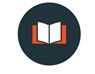 “Psalm 106: The Idol’s Snare”
Psalm 106: 36-3836 They worshiped their idols, which became a snare to them. 37 They sacrificed their sons and their daughters to false gods. 38 They shed innocent blood, the blood of their sons and daughters, whom they sacrificed to the idols of Canaan, and the land was desecrated by their blood. Q1: “What is an idol?”An idol is a _____________________Q2: “How do idols snare us?”“Idols demand more and more and provide less and less, until eventually they give you nothing and demand everything." Jeffrey SatinoverQ3: “How can we get free?”The only way to uproot an idol is through an _____________________Mark 12:30-3130 Love the Lord your God with all your heart and with all your soul and with all your mind and with all your strength.’ 31 The second is this: ‘Love your neighbor as yourself.’ There is no commandment greater than these.” Questions for Discussion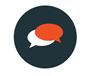 1. Which part of the sermon was most impactful, interesting, or thought-provoking for you?  Why?2. How have you understood what an idol is?  Did today’s teaching change that concept for you in a challenging way?3.  What idols do you think are particularly tempting to those living in Nelson?  For those in your age/stage of life?4. What idols most tempt your own heart?5. “An idol asks for more and more, while delivering less and less.”  Has that been true in your experience?6. Timothy Keller calls idols “counterfeit gods.”  In what ways do these “gods” demand our allegiance, worship, sacrifice, and love?7. How does the gospel protect us from the snare of idols and, if we are caught, free us from an idol’s snare?Prayer Prompters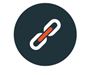 -Pray for everyone in our church to understand the destructive power of idolatry.-Pray for those who are caught in addiction cycles due to the false promises of an idol.-Pray that we would learn to enthrone Jesus as the King in our lives.-Pray that as we see the beauty of the gospel more clearly, idols that once held our hearts captive would be rejected for the counterfeit gods that they are.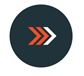 Take ActionWhat steps would you need to take this week in order to begin displacing an idol’s grip on your life with Jesus’ “expulsive affection”?Heart (community)Soul (prayer)Mind (Scripture)Strength (serving/giving)